Как организовать работу в жаруВозьмите в работу рекомендацию и комплект документов от экспертов Системы Охрана труда, чтобы оформить мероприятие при работе в жару. Документы отвечают новым требованиям, которые нужно применять уже с этого года. Вместе с рекомендацией идет расчетчик показателей микроклимата, при которых работать нельзя.
Все работодатели обязаны контролировать параметры микроклимата воздуха на рабочих местах в производственных помещениях. Это следует из пункта 3 статьи 39 Закона о санитарно-эпидемиологическом благополучии. Допустимые величины параметров микроклимата на рабочих местах в помещениях устанавливает СанПиН 1.2.3685-21. Допустимые величины параметров микроклимата не распространяются на условия труда водолазов, космонавтов, аварийно-спасательные работы, боевые задачи, помещения с искусственными источниками холода, в которых работники используют спецодежду с теплоизолирующими свойствами, превышающими 1 кло (п. 25, 33 СанПиН 1.2.3685-21).Какие мероприятия провестиЧтобы организовать работы в жару, измерьте температуру воздуха на рабочих местах в помещении. Если температура воздуха на рабочих местах выше допустимых величин, то установите систему кондиционирования и обеспечьте работников питьевой водой. Такие мероприятия входят в типовой перечень мероприятий по охране труда, необходимых организации (п. 15 и 18 Типового перечня, утв. приказом Минздравсоцразвития от 01.03.2012 № 181н). Если принятые меры не снизили температуру до оптимальных и допустимых значений, то объявите простой. Чтобы не объявлять простой из-за повышения температуры воздуха в помещении, установите кондиционеры. Таким образом можно контролировать температуру воздуха. 
Генеральному директоруПетрову А.Н.от заведующего складомЛегкова А.П.Служебная запискана приобретение кондиционера в цехе № 1Во исполнение требований п. 28, 29 СанПиН 1.2.3685-21 в связи с повышением температуры воздуха в помещении выше допустимых значений прошу организовать приобретение кондиционера для работников цеха № 1 в соответствии с заявкой от 01.05.2021. 01.05.2021  Легков А.П. /Легков/(дата)                          (подпись)Как измерить показатели микроклиматаЧтобы узнать показатели микроклимата на рабочем месте, проведите замеры. Для замеров параметров микроклимата в производственном помещении выберите высоту над уровнем пола в зависимости от позы работника по 4.2.4 МУК 4.3.2756-10. Например, при работе сидя измеряйте температуру и скорость движения воздуха на высоте 0,1 и 1,0 м, а относительную влажность воздуха – 1,0 м. Чтобы замерить параметры в административном помещении, используйте пункт 6.3 ГОСТ 30494-2011. Например, при работе стоя измеряйте температуру, влажность и скорость движения воздуха на высоте 0,1; 1,1 и 1,7 м от поверхности пола. Контролируйте параметры микроклимата приборами, прошедшими государственную аттестацию и имеющими свидетельство о поверке (5.1 МУК 4.3.2756-10). Температуру воздуха на рабочих местах измерьте термометром или психрометром, влажность – аспирационным психрометром, скорость движения воздуха – анемометром. Если скорость движения воздуха менее 0,5 м/с, то лучше измерять термоэлектроанемометром.Результаты измерений параметров микроклимата зафиксируйте в протоколе. 
Когда понадобится: при оформлении протокола измерения параметров микроклимата на рабочих местах в помещении. Шаблон разработан с учетом изменений нормативно-правовых актов с 01.01.2021.ПРОТОКОЛ № 2–29параметров микроклимата на рабочих местах в помещенииПРИСУТСТВОВАЛИ:Комиссия в составе:председателя – руководителя службы охраны труда В.А. Ильясова;членов комиссии: начальника административно-хозяйственного отдела – Д.А. Вишнева,
главного энергетика – В.В. Исламова.ИЗМЕРЯЛИ:Параметров микроклимата (температура, влажность, скорость движения воздуха) на рабочих местах в в помещении отдела информационных технологий, расположенного по адресу: г. Москва, ул. Академика Скрябина, д. 9, стр. 1, 8-й этаж, кабинет № 01.Измерения температуры проводились термографом М-16АН, заводской № 02100211, инв. № 12356241, дата поверки – 21 апреля 2021 года, свидетельство о поверке № 2365, влажности воздуха – аспирационным психрометром МВ-4-М, дата поверки – 21 апреля 2021 года, свидетельство о поверке № 2366, скорости движения воздуха – термоанемометром testo 425, дата поверки – 21 апреля 2021 года, свидетельство о поверке № 2367 согласно указаниям раздела V СанПиН 1.2.3685-21 и раздела 7 СанПиН 2.2.4.548-96. 
Допустимые величины параметров микроклимата на рабочих местах в помещениях: температура 21,0–28,0 °C, влажность от 15 до 75 %, скорость движения воздуха до 0,2 м/с для категории работ по уровню трудозатрат – Ia до 139 Вт.РЕЗУЛЬТАТЫ ЗАМЕРОВ: РЕКОМЕНДАЦИИ КОМИССИИ:Объявить простой в связи с повышенными значениями параметров микроклимата на основании пунктов 28, 29 СанПиН 1.2.3685-21, пункта 3 статьи 39 Закона о санитарно-эпидемиологическом благополучии).С протоколом комиссии ознакомлены:Как объявить простой в связи с жаройТемпература воздуха на рабочих местах не должна выходить за пределы допустимых значений для определенных категорий граждан (п. 28, 29 СанПиН 1.2.3685-21). Категории работ по уровню энерготрат организма смотрите в справке. Если работодатель не может обеспечить на рабочих местах температуру воздуха в пределах допустимых значений, то оформляют простой. Для этого зафиксируйте повышенную температуру воздуха в протоколе и оформите простой приказом. Приказ составьте в произвольной форме, укажите в нем причину введения простоя, работников, в отношении которых вводится простой, срок простоя, порядок оплаты и уведомления работников об окончании простоя, а также дополнительную информацию, например, что во время простоя нельзя находиться на рабочих местах.Всех работников, в отношении которых оформляется простой, ознакомьте с приказом под подпись.
Когда понадобится: при объявлении простоя из-за превышения допустимых значений температуры воздуха на рабочих местах.СИТУАЦИЯНа какой период объявить простой, если на рабочих местах жараВремя простоя законодательством не ограничено, и фактически приостановка работы может длиться от нескольких часов до нескольких месяцев (ст. 157 ТК). Если не уверены, что жара спадет в течение нескольких часов, то объявите простой до конца дня и отправьте персонал домой.СИТУАЦИЯМожно ли сократить рабочее время при работе в жаруНет, нельзя.До 1 марта 2021 года если температура воздуха на рабочем месте была выше или ниже допустимых величин, то сокращали время работы по приложению 3 к СанПиН 2.2.4.3359-16.Теперь, если работодатель не может обеспечить температуру воздуха в пределах допустимых величин, нужно приостановить работы. Сократить время выполнения работ нельзя (п. 28, 29 СанПиН 1.2.3685-21, п. 3 ст. 39 Закона о санитарно-эпидемиологическом благополучии).СИТУАЦИЯМожно ли изменить график работы сотрудников, чтобы избежать работы в жаруДа, можно.В период жары работодатель может изменить график работы сотрудников с их согласия (ст. 72 ТК). Например, если работы проводят с 9 до 17: 30 с получасовым перерывом на обед, можно увеличить время перерыва до двух часов, чтобы избежать жары. Тогда время работы будет с 8 до 18 часов. СИТУАЦИЯМожно ли установить специальные перерывы, чтобы избежать работы сотрудников в жаруДа, можно.Работодатель может установить специальные перерывы на время жары с согласия работников (ст. 72, 109 ТК). При этом перерывы включите в рабочее время и пропишите в Правилах внутреннего трудового распорядка. Сложно определить, на какой период времени установить спецперерывы. Нельзя на постоянной основе прописать: «Установить специальные перерывы в связи с жарой с 1 июня по 15 июня ежегодно с 12:00 по 15:00», так как жара – это временное и постоянно меняющееся явление. Безопаснее объявить простой на время жары или наладить микроклимат в помещении с помощью кондиционеров и увлажнителей воздуха. СИТУАЦИЯЧто делать, если работники отказываются носить СИЗ в жаруЕсли сотрудник отказывается носить СИЗ в жару, разъясните, что СИЗ защищают его от опасных факторов на рабочем месте и снимать СИЗ даже в жару нельзя. Работодатель вправе применить к нему дисциплинарное взыскание. Это следует из совокупности положений пунктов 11 и 26 Межотраслевых правил, утвержденных приказом Минздравсоцразвития от 01.06.2009 № 290н, части 6 статьи 220 и статьи 157 Трудового кодекса. Рекомендуем на жаркий период года покупать защитные костюмы из более легких тканей. Например, выдавать работникам два комплекта спецодежды с удвоенным сроком носки (п. 5 примечаний к приказу Минтруда от 09.12.2014 № 997н).Как накажут работодателя Отдельного наказания за нарушение температурного режима нет, работодателей штрафуют либо за нарушение СанПиНа, либо за нарушение санитарных требований к эксплуатации помещений.За нарушение температурных норм наказывает Роспотребнадзор. Но требования по микроклимату – это также и требования по охране труда (ст. 219 и 220 ТК), поэтому штраф вправе наложить и трудинспекция, если зафиксирует соответствующее нарушение при проверке. Трудинспекция может наложить штраф (ч. 1 ст. 5.27.1 КоАП):на должностное лицо и ИП – от 2000 до 5000 руб.;на организацию – от 50 000 до 80 000 руб.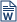 Служебная записка на приобретение кондиционераПротокол измерения параметров микроклимата на рабочем месте в помещенииМосква29.06.2021Точка измеренийРабочее местоНачало
измеренияОкончание
измеренияСредняя
температура, °CСредняя влажность, % Средняя скорость движения воздуха, м/сСерверная стойкаРуководитель
отдела10:0012:0029,5600,2Центр хранения данных
(ЦХД)Программист12:0014:0029,5600,2Центр обработки данных
(ЦХОД)Программист14:0016:0029,5600,2Председатель комиссииВ.А. ИльясовЧлены комиссии:Д.А. ВишневВ.В. Исламовгенеральный директорИ.Н. Кузнецовруководитель отдела ИТВ.А. КняжевпрограммистМ.В. ВоробушкинпрограммистО.А. АршининПриказ о простое из-за превышения допустимых значений температуры воздуха на рабочих местахПРИКАЗ № 12
об объявлении простоя из-за превышения допустимых значений температуры воздуха на рабочих местахг. Москва                                                                                                                                           01.05.2021В связи с превышением допустимых величин температуры воздуха, указанных в таблице 5.2 СанПиН 1.2.3685-21, ПРИКАЗЫВАЮ:1. Объявить простой в отношении работников цеха № 1:Кузнецова А.В., слесаря 4-го разряда;Иванова А.А., слесаря 4-го разряда;Смирнова В.Ю., мастера;Федорова В.В., старшего мастера. 2. Бухгалтерии (А.С. Глебовой) – оплачивать  время простоя работников из пункта 1 настоящего приказа с 14:00 01.06.2021 до сохранения температуры, превышающей допустимые значения, в размере двух третей от его среднего заработка.3. Отделу кадров (Е.Э. Громовой):ознакомить работников из пункта 1 настоящего приказа с настоящим приказом под подпись;уведомить работников об окончании простоя.4. Работникам из пункта 1 настоящего приказа запрещено находиться на рабочих местах во время простоя.Приложение: протокол измерения температуры в цехе № 1 01.05.2021.НормаШтрафШтрафШтрафНормана должностных лицна ИПна юрлицоСтатья 6.3 КоАПШтраф от 500 до 1000 руб.(или) штраф от 500 до 1000 руб.(или) штраф от 10 000 до 20 000 руб.Статья 6.3 КоАПШтраф от 500 до 1000 руб.(или) приостановление деятельности на срок до 90 суток(или) приостановление деятельности на срок до 90 сутокСтатья 6.4 КоАПШтраф от 1000 до 2000 руб.(или) штраф от 1000 до 2000 руб.(или) штраф от 10 000 до 20 000 руб.Статья 6.4 КоАПШтраф от 1000 до 2000 руб.(или) приостановление деятельности на срок до 90 суток(или) приостановление деятельности на срок до 90 суток